Page 1 of 4LETTUCE Descriptor Form(Form created by Seeds of Diversity Canada for The Bauta Family Initiative on Canadian Seed Security.)Please observe several lettuce plants in the same row.  Use a separate form for each variety.If you cannot answer any of these questions, just leave them blankFor questions asking for averages, please take 10 measurements from different plants. See chart on last pageVariety name		____________________			[ ] Variety name is unknownObserver		____________________Location		____________________Population size 	How many seeds did you plant in total? 					_________Germination rate	What percent of the seeds germinated?					_________Final Population 	How many plants did you harvest seeds from at the end of the season?	_________DatesDate when you sowed the seeds?				____________________Date when 50% of the plants germinated?			____________________Date when the lettuce was ready to harvest?		____________________Date when the lettuce began to bolt?			____________________(elongated, became bitter, no longer fit to eat)Date when the first flowers opened?			____________________(if you allowed the lettuce to go to flower) Date when the first dry seeds were ready to harvest?	____________________(if you allowed the lettuce to go to seed) Rogueing for Seed ProductionRogueing should be done periodically throughout the season especially: At the seedling stage for lack of vigourAs plants grow for off-type foliageAt flowering for off-type flowersAt fruiting for off-type fruitsAt harvest for ability to mature fruit/dry downFor lettuce, characteristics to look for when rogueing include:Leaf colour and variation (rogue at 4-6 true leaf stage)Leaf shape (rogue at 8-12 true leaf stage. Look at degree of lobing, savoying/blistering and overall shape)Leaf texture (rogue near maturity for leaf thickness and crispness)Flavour (rogue at maturity for harvest size, sweetness, lack of bitterness and distinctive flavours)Plant stature (rogue just before transplanting or at 8-12 leaf stage for upright or prostrate)Head type (rogue at harvest for degree of heading and tightness of head)Disease resistance (rogue throughout season and remove diseased plants)Resistance to premature bolting (remove early bolters)Early/Mid-Season Roughly how many plants were removed after rogueing for seedling vigour? (Typically remove about 10% of weakest seedlings and any seedlings showing signs of disease after germination)	____________ (# plants removed)     or      __________ % of plants removed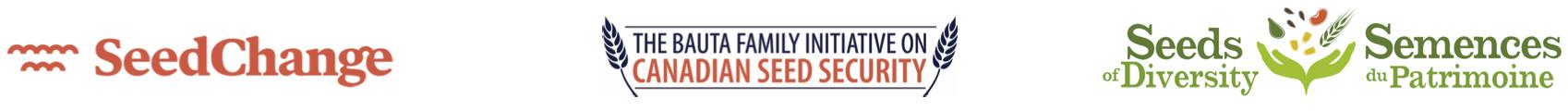 What is the colour of the cotyledons at the fully developed seedling stage?Light Green		Green		 Dark Green   	         OtherWhat is the shape of the cotyledons at the fully developed seedling stage?	Elliptic		Ovate		Obovate		Orbicular	  Opatulate	   Other		          	            			    	   ________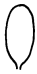 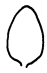 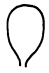 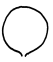 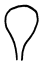 What is the shape of a young leaf blade base when 10-12 fully developed true leaves are present?	Short attenuate		Medium attenuate	Long attenuate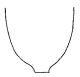 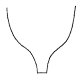 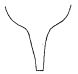 Late Season/ HarvestWhat type of lettuce would you call this?	butterhead        romaine        curled        crisphead        leafy        mixed        stemWhat colour are the leaves, generally?	blue green        dark green        green        grey        mix        pale green        red        yellow greenIs there any red or purple colour in the leaves?	none        spotting        tinge at leaf tips        mix of spotting and leaf tipsWhat is the shape of the outer leaf surface profile?	Concave	   		  Flat			Convex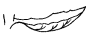 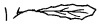 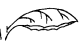 What is the average height of the lettuce? 							________ cm(measured from the ground to the top of the head or uppermost leaves)What is the average diameter of this lettuce?						________ cm(if a head type, measure only the part of the plant that you would eat; don't measure inedible spreading leaves)What is the average length of the outermost (lowest) leaves?  				________ cmWhat is the width of the outermost (lowest) leaves?  					________ cmDoes the lettuce have a solid or loose head?	loose head or leafy        solid headAre the leaves crisp?	limp        crispAre the leaves folded tightly or loosely?	loosely        tightlyWhat shape are the leaves?	   Mix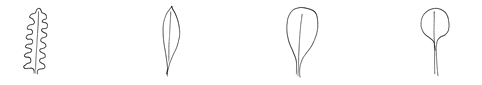 What is the degree of the depth of incisions from the blade margin to the main vein?Pinnatilobed	Pinnatifid	Pinnatipart	Pinnatisect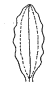 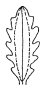 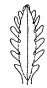 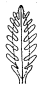 FlowersPlease answer these question if you allowed your lettuce to bolt and produce flowers.What colour are the flowers?	yellow        blue        purple        mixWhat is the average diameter of the flowers when fully open?		________ mmSeedsPlease answer these questions if you allowed your lettuce to mature and produce ripe seeds.What is the average height of the plant when seeds are ready to harvest? 	________What colour are the seeds?	black/grey        black        brown        black/white mix        grey        white        mixWhat is the total weight of seeds harvested from this variety? 	________DiseaseAre there any signs of disease on the plants or fruit? (if so please take a picture and include a brief description)	Yes (picture)		No_____________________________________________________________________________________________________________________________________________________________________________________________________________________Based on your knowledge and growing experience please rate this variety on the following characteristics on a scale from 1-5 (1 being very poor, 5 being excellent) Productivity (how much/often did plants produce fruits):	1	2	3	4	5Uniformity of fruit ripening (across entire plot):		1	2	3	4	5Flavour:							1	2	3	4	5Disease resistance:						1	2	3	4	5Uniformity of fruit size:						1	2	3	4	5Uniformity of fruit shape:					1	2	3	4	5Suitability for your location/climate:				1	2	3	4	5General customer appeal (i.e colouring/size)			1	2	3	4	5Efficiency of picking 						1	2	3	4	5Ease of transport (i.e. bruising etc.)				1	2	3	4	5Would you want to grow this variety again? 		Yes		NoPlease list any pros/cons related to growing this variety.	      	Pros								    Cons________________________________			__________________________________________________________________			__________________________________________________________________			__________________________________________________________________			__________________________________________________________________			__________________________________Please write any notes or special observations that you would like to mention.  Thank you for your help!Lettuce HeightLettuce DiameterLeaf Length Leaf WidthFlower Diameter12345678910